Библиотечные занятия  2015-2016 учебного года, во время которых учащиеся работали с тематическими индивидуально-творческими мини-проектами.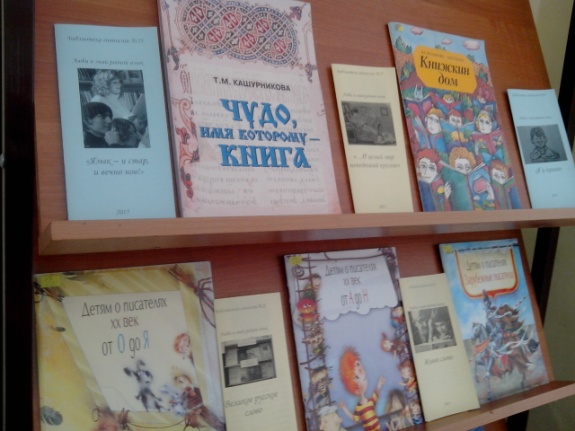 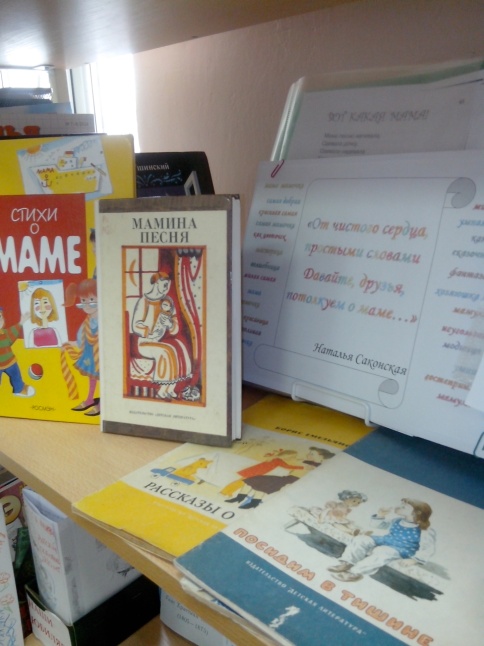 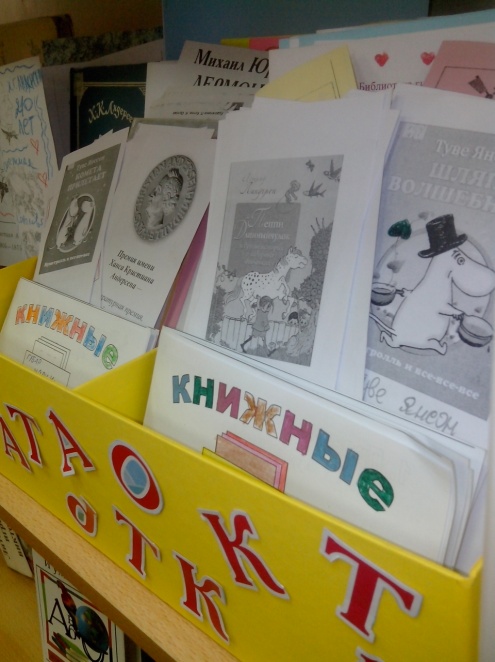 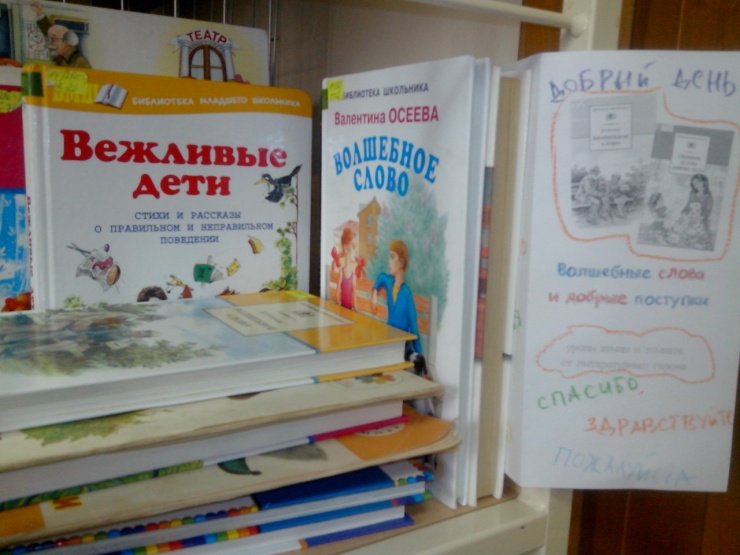 НаименованиемероприятийФорма работыМестоАдресЧисло участниковСрокиОтветств.Посвящение в читатели: игра-путешествиеБиблиотечная экскурсия-урок, Правила пользования библиотекой, памятка юного читателя, литературная игра. Книжная выставка. Электронная фото-презентация по итогам мероприятияАбонемент,читальный зал, книгохранилище1 классы120ОктябрьКуценкоРодная Кубань, прими мое признаньеБиблиографическая игра-презентация книг по кубановедению. Изготовление рекомендательных закладок-аннотацийЧитальный зал3-4 кл.90октябрьКуценкоСтарые знакомые и новые друзья: к 95-летию Дж. Родари Литературная игра-викторина. Презентация книг и литературных героев в изо-викторине. Электронная фото-презентация по итогам мероприятияЧитальный зал1-4 кл.172октябрьКуценко«Книги – юбиляры 2015 года»Электронные презентации, выставка книг и рекомендательных открыток-закладокАбонемент 1-4, 5-6, 7-8, 9-11 кл.октябрьКуценкоКнижные историиУрок-анкета о чтении и книгах. Литературно-творческая игра-викторина. Электронная фото-презентация по итогам мероприятияЧитальный зал2-4 кл.118октябрьКуценко«Все равно его не брошу, потому что он хороший»: по мотивам сказки Дж. Родари «Путешествие Голубой Стрелы»Выставка рисунков учащихсяЧитальный зал, абонемент3 кл.60октябрьКуценкоИнформационный светофор на осенние каникулы: безопасное поведение на улице, во дворе и в транспортеЧас полезной информации с творческим заданием. Учимся составлять тематический кроссвордЧитальный зал3 кл.30октябрьКуценко